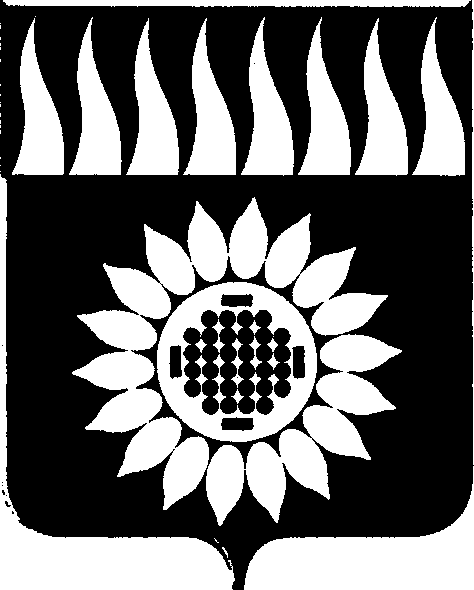 ГОРОДСКОЙ ОКРУГ ЗАРЕЧНЫЙД У М Ашестой созыв____________________________________________________________СОРОК ТРЕТЬЕ ВНЕОЧЕРЕДНОЕ ЗАСЕДАНИЕР Е Ш Е Н И Е    	06.12.2018 г. № 130-Р  О внесении изменений в Генеральный план городского округа Заречный применительно к территории д. Курманка, д. Боярка, д. Гагарка, утвержденный решением Думы городского округа Заречный от 07.02.2013 № 5-РРассмотрев представленный администрацией городского округа Заречный проект по внесению изменений в Генеральный план городского округа Заречный применительно к территории д. Курманка, д. Боярка, д. Гагарка, утвержденный решением Думы городского округа Заречный от 07.02.2013 № 5-Р, протокол публичных слушаний по утверждению проектов по внесению изменений в Генеральный план городского округа Заречный, утвержденный решением Думы городского округа Заречный от 07.02.2013 № 3-Р, в Генеральный план городского округа Заречный применительно к территории д. Курманка, д. Боярка, д. Гагарка, утвержденный решением Думы городского округа Заречный от 07.02.2013 № 5-Р от 09.11.2018, Заключение комиссии по результатам публичных слушаний по утверждению проектов изменений в Генеральный план городского округа Заречный, утвержденный решением Думы городского округа Заречный от 07.02.2013 № 3-Р, в Генеральный план городского округа Заречный применительно к территории д. Курманка, д. Боярка, д. Гагарка, утвержденный решением Думы городского округа Заречный от 07.02.2013 № 5-Р от 09.11.2018, опубликованное в бюллетене официальных документов городского округа Заречный от 28 октября 2018, выпуск № 49 (692), в соответствии со ст. 24 Градостроительного кодекса Российской Федерации, Федеральным законом от 06.10.2003 № 131-ФЗ «Об общих принципах организации местного самоуправления в Российской Федерации» (в действующей редакции), на основании ст.ст. 25, 45 Устава городского округа ЗаречныйДума решила:1. Утвердить прилагаемые изменения в Генеральный план городского округа Заречный применительно к территории д. Курманка, д. Боярка, д. Гагарка, утвержденный решением Думы городского округа Заречный от 07.02.2013 № 5-Р без изменения установленной границы д. Курманка в опасной зоне склада взрывчатых веществ ООО «Уралвзрывпром».2. Разместить изменения в Генеральный план городского округа Заречный применительно к территории д. Курманка, д. Боярка, д. Гагарка, утвержденный решением Думы городского округа Заречный от 07.02.2013 № 5-Р, утвержденные п.1 настоящего решения на официальном сайте городского округа Заречный (www.gorod-zarechny.ru) в разделе «Территориальное планирование и градостроительное зонирование».3. Опубликовать настоящее решение в установленном порядке. Председатель Думы городского округа                                         			В.Н. БоярскихГлава городского округа            					        		А.В. Захарцев